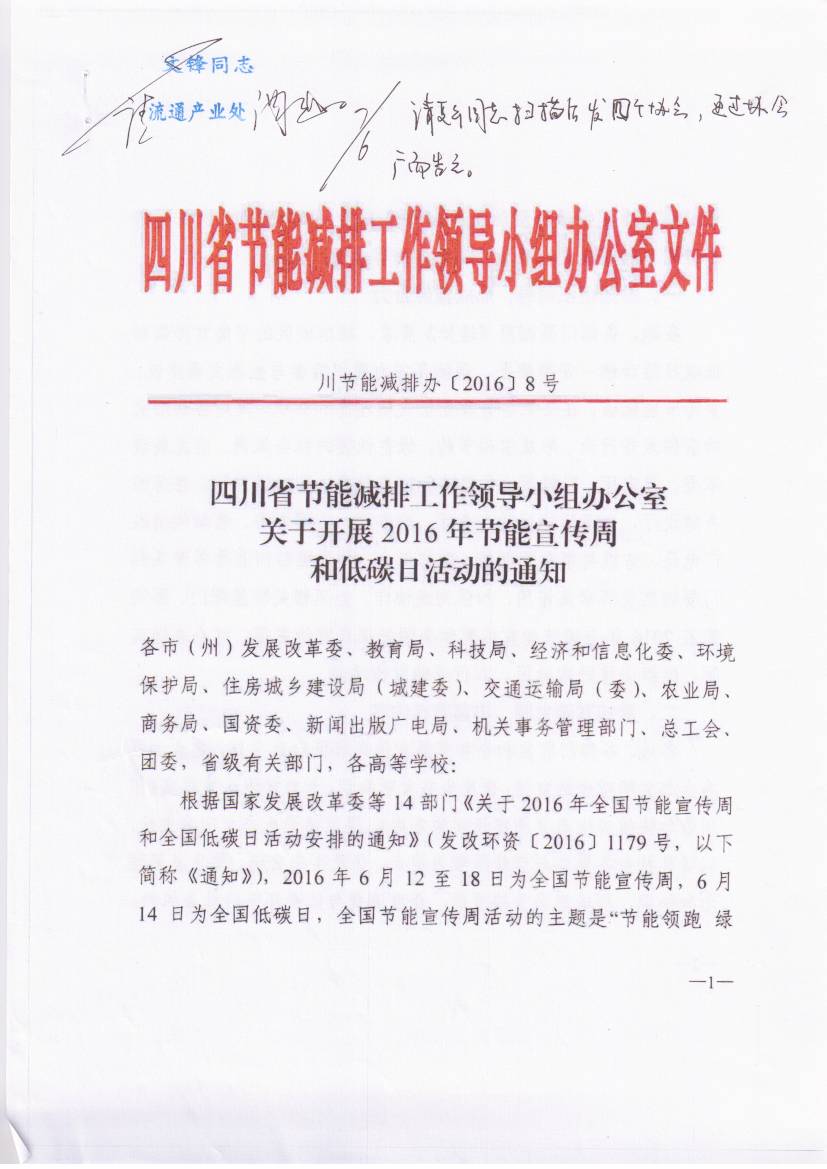 不要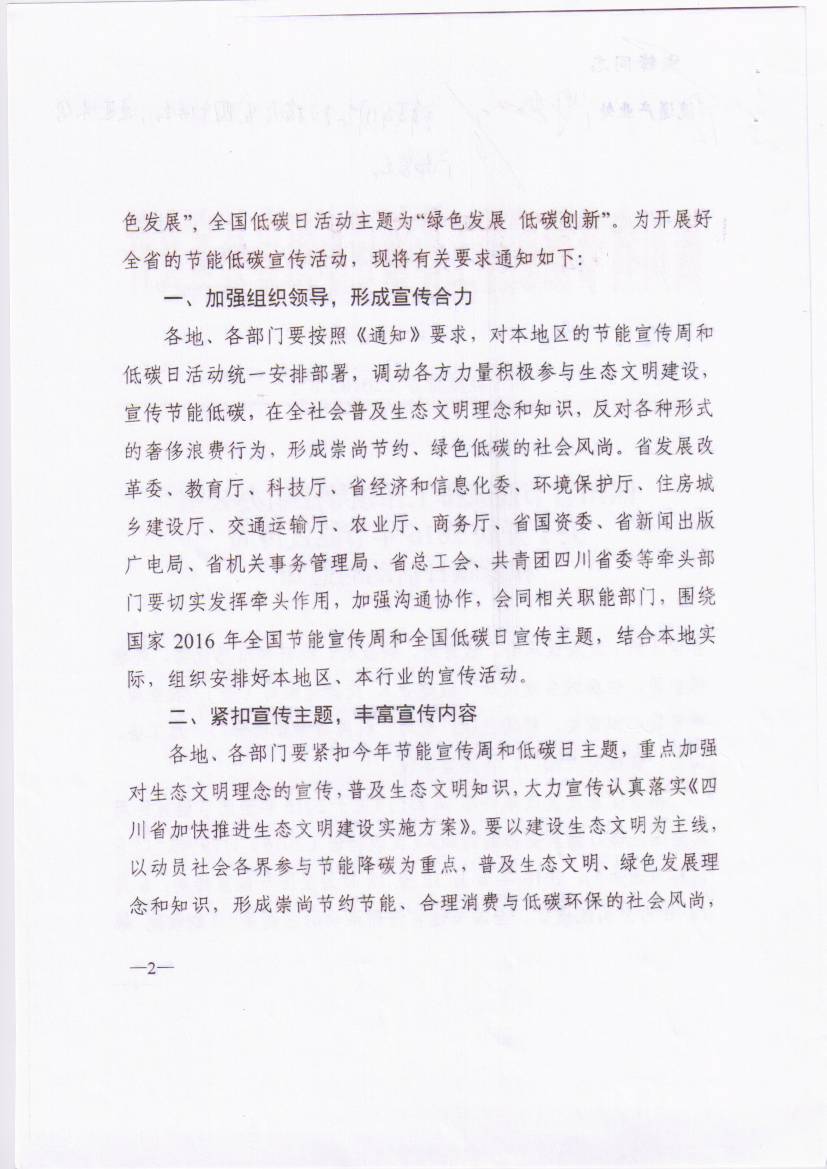 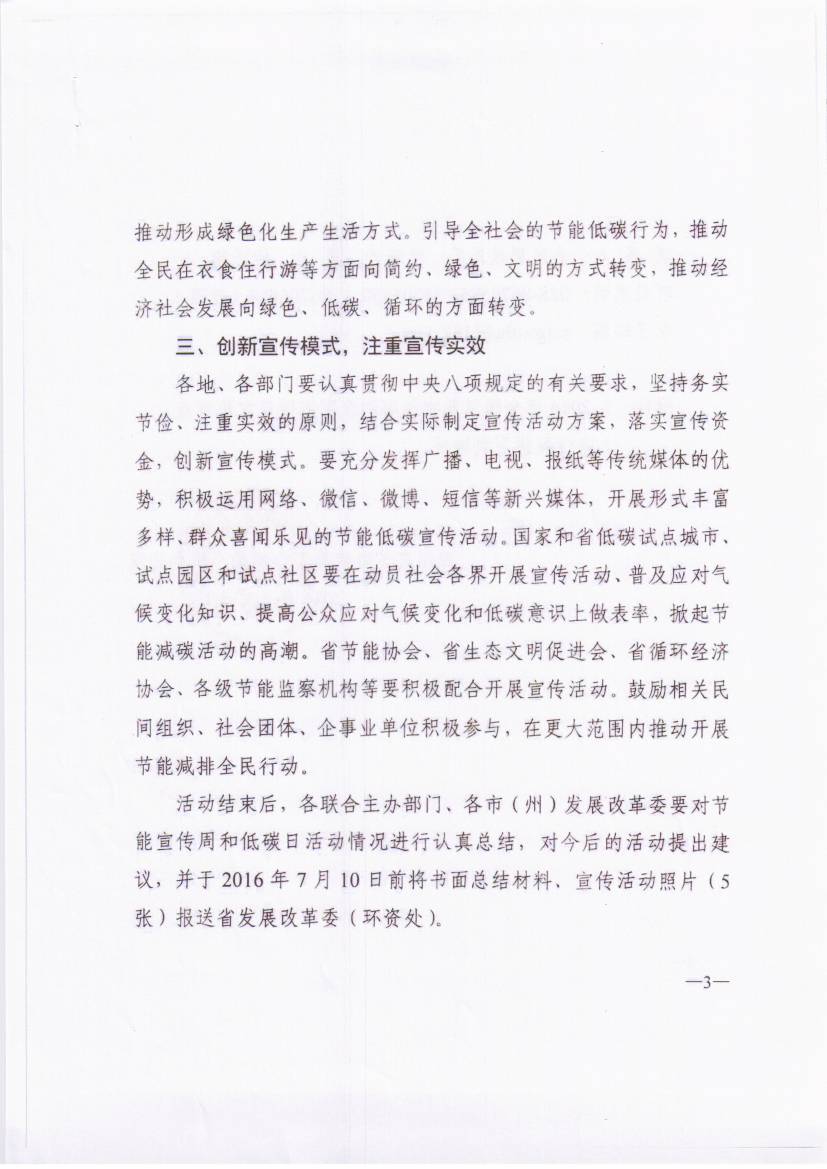 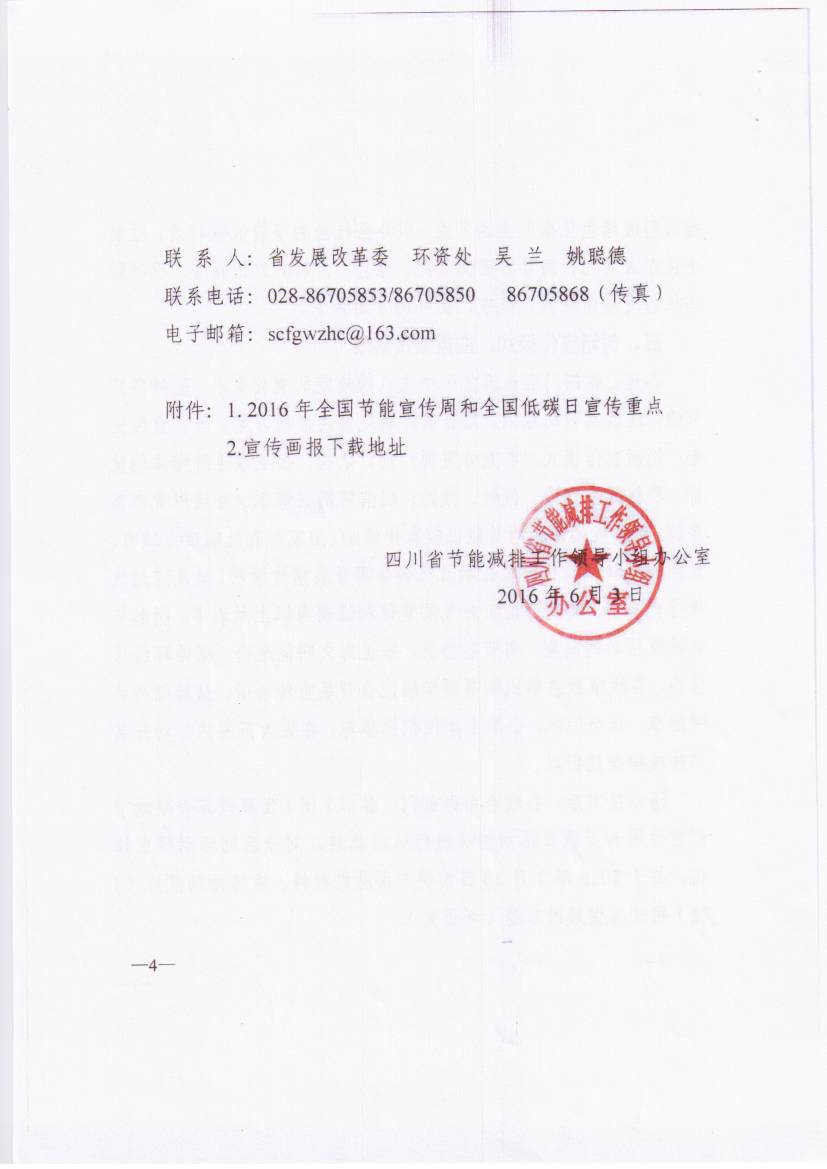 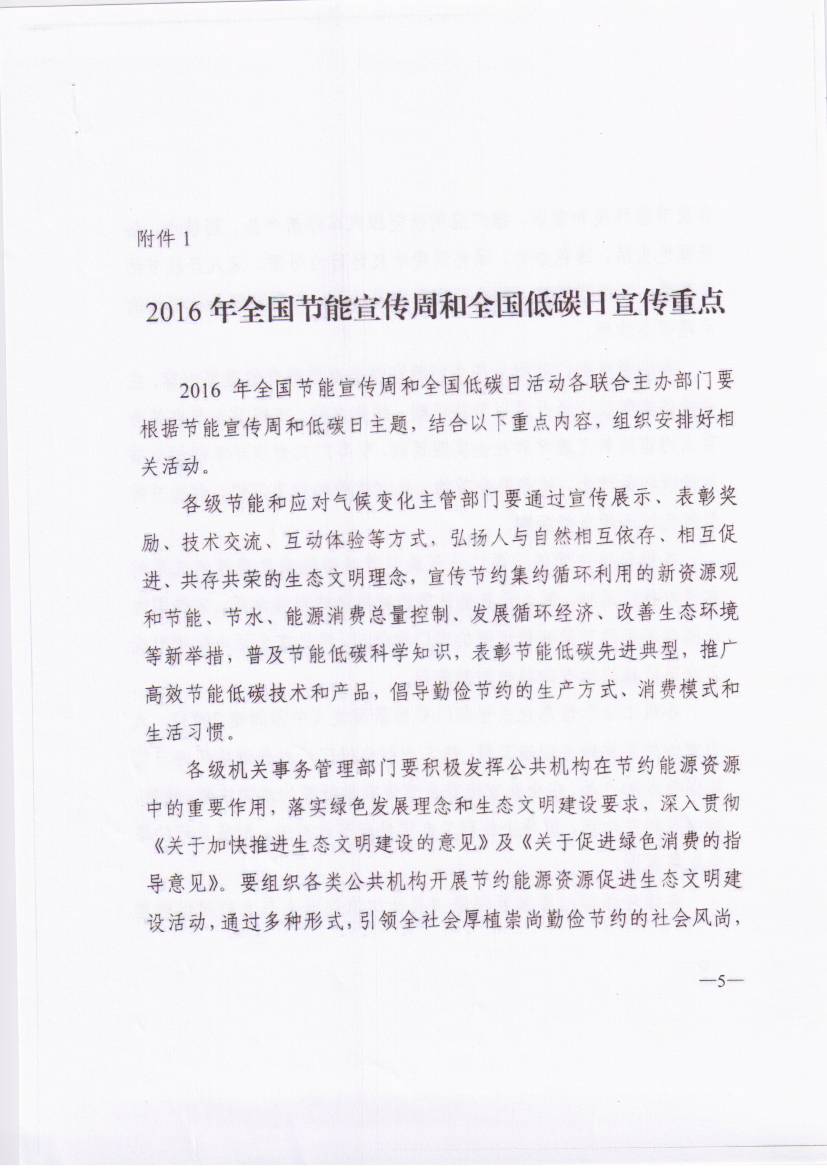 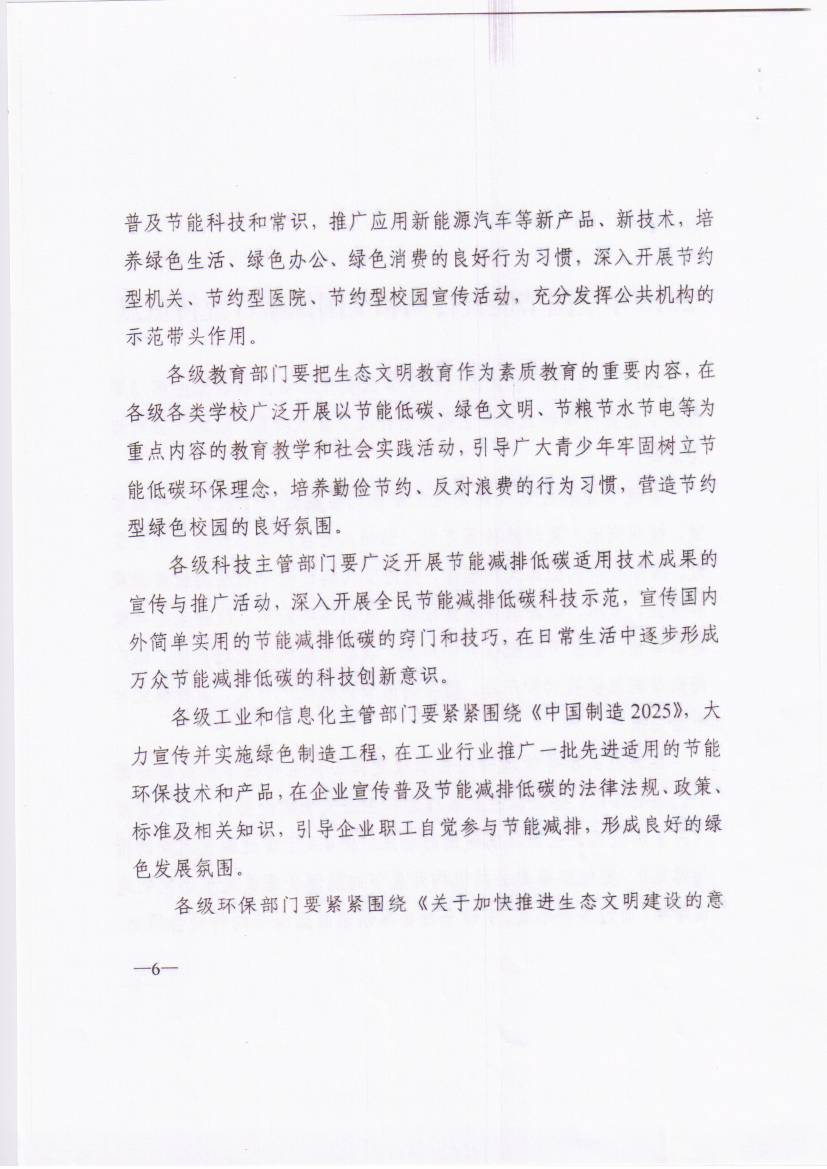 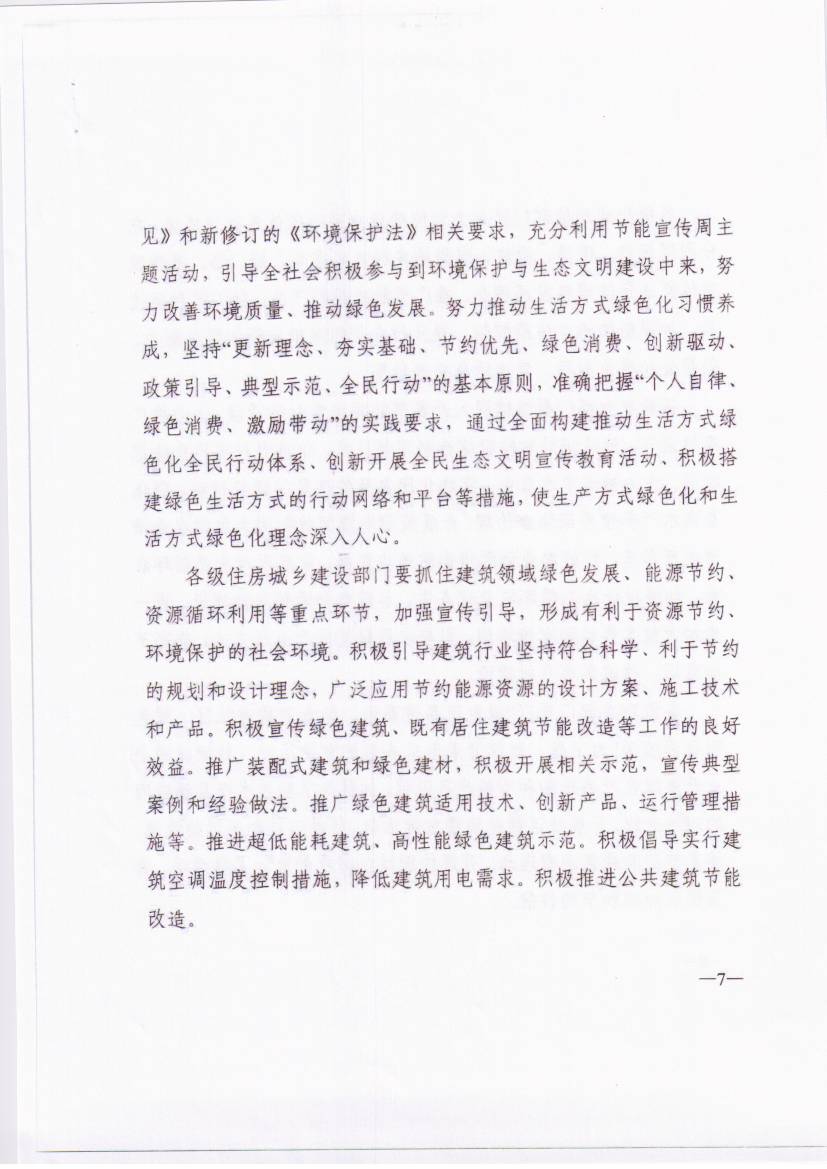 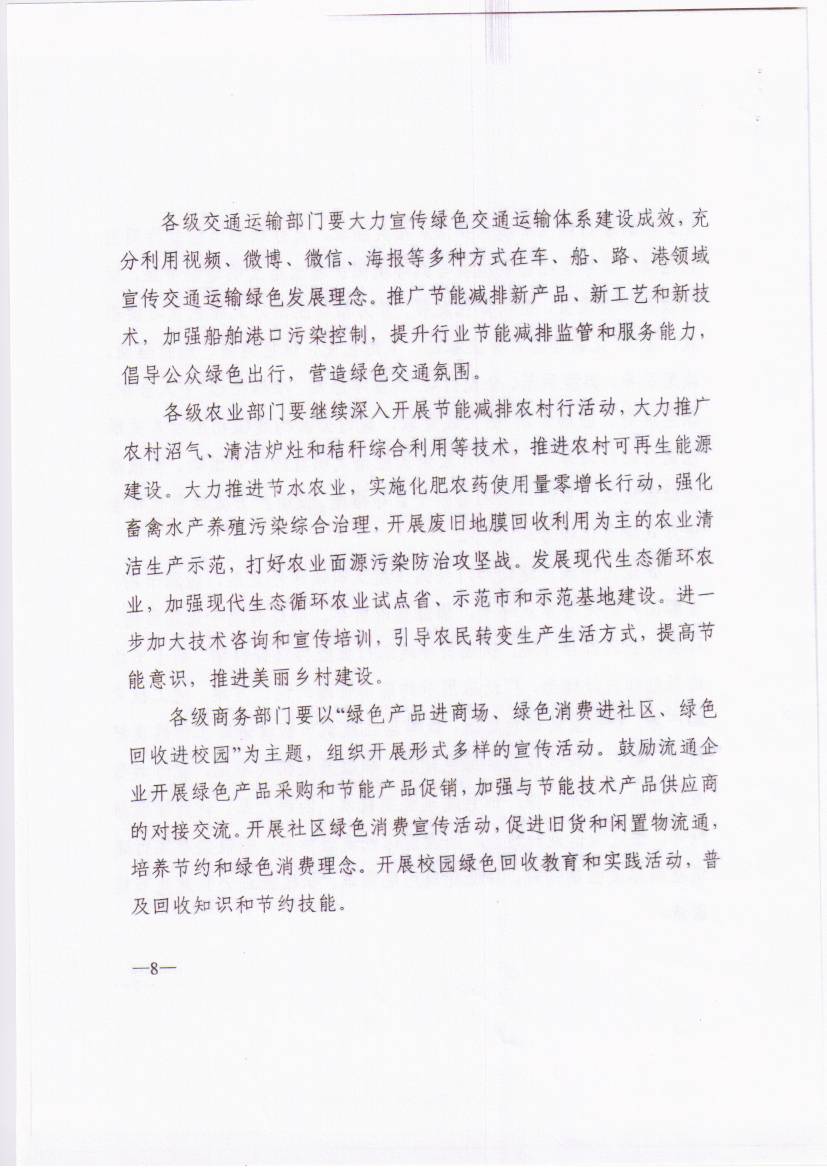 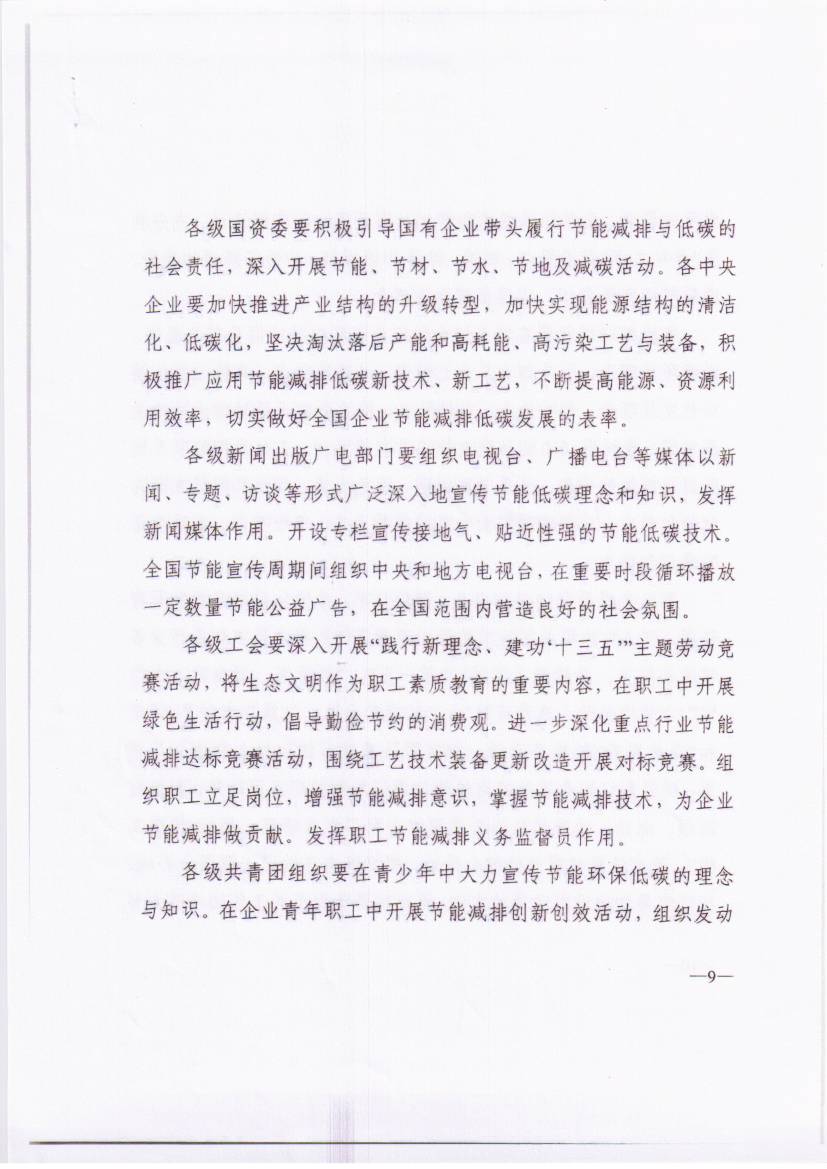 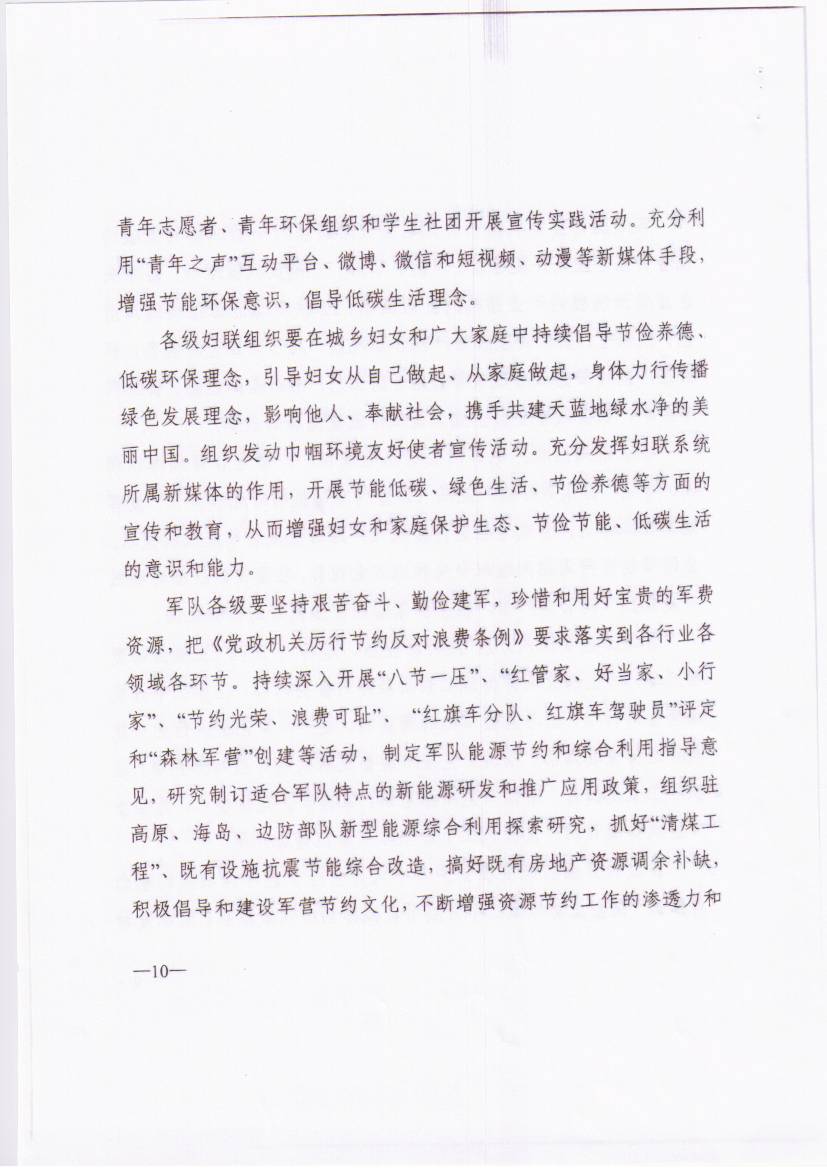 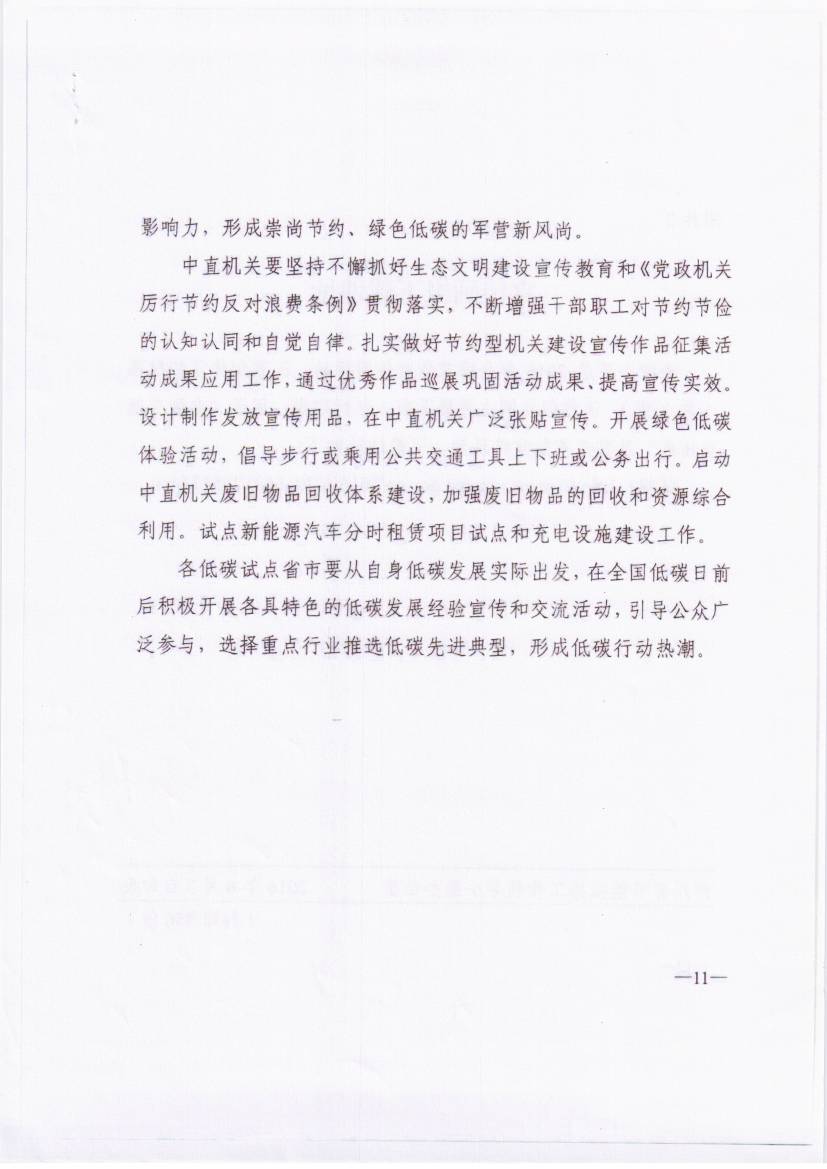 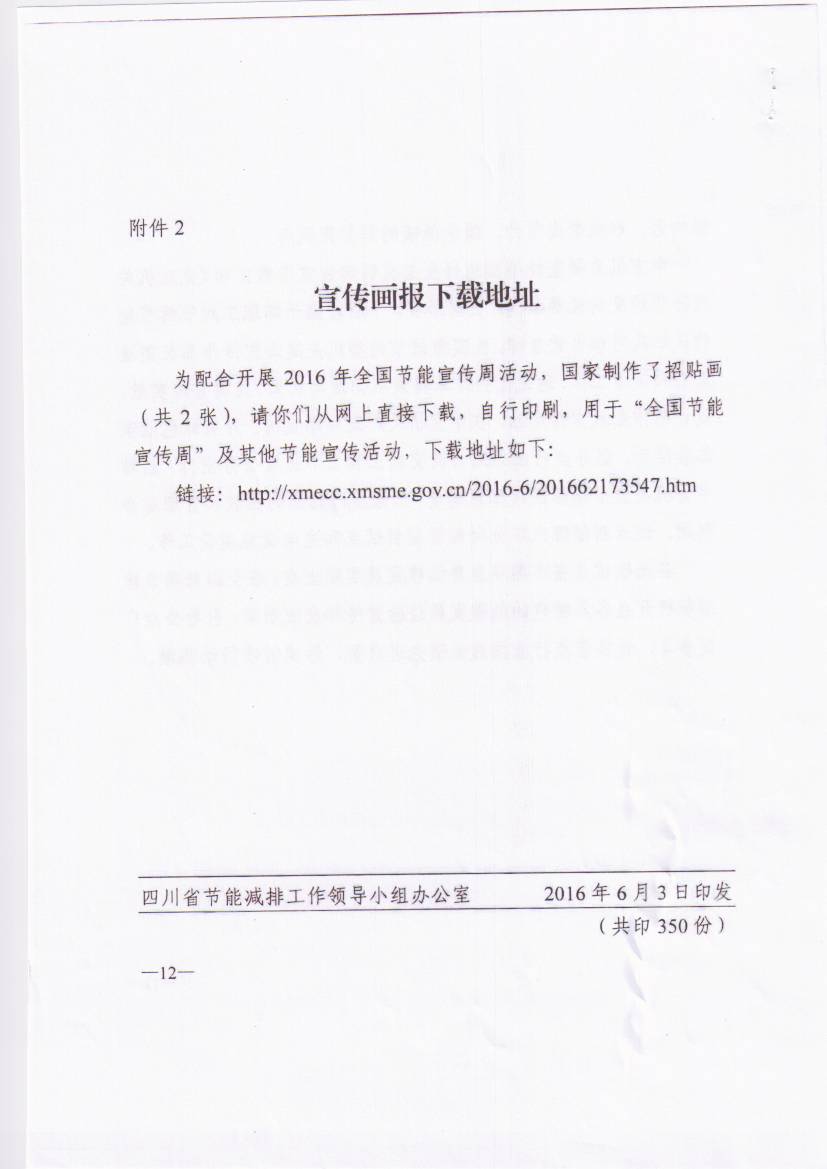 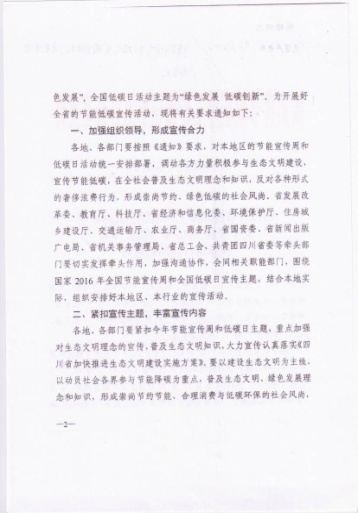 